Lösung zu Aufgabe 7: Kreise im KreissektorWie in der Abbildung ersichtlich ist, gilt . Daraus ergibt sich 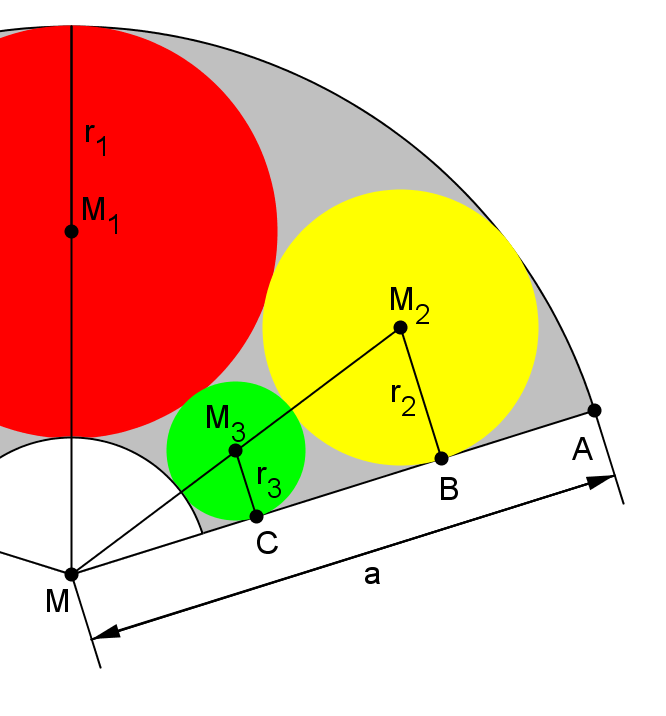 Aus den ähnlichen Dreiecken  und  erhält man Ersetzt man nun , so ergibt sich Da aber  bzw.  gilt, ist nur  eine gültige Lösung.